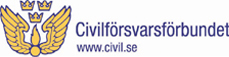 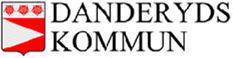 Vill Du hjälpa till? Du behövs!                                                     Bli medlem i Kommunens Frivilliga Resursgrupp (FRG).Frivilliga Resursgruppen (FRG) kallas in vid olika typer av händelser då de ordinarie resurserna måste förstärkas. Exempel på uppgifter då FRG används är att ta hand om evakuerade efter en brand eller annan händelse. Nu startar vi i Danderyd en kostnadsfri grundutbildning bestående av åtta utbildningspass som innehåller Vårt sårbara samhälle		11 februari       Hans Rockberg   Österåker FRGKommunkunskap om Danderyd		25 februari       Lars Winberg   säkerhetschefHjärt- och lungräddning		10 mars            Gunilla Söderberg   Leg. sjuksköterskaKriskommunikation		31 mars 	   Jan-Erik Alenbrand   kommunikationschefAtt möta människor vid kris		14 april	   meddelas senareFörsta hjälpen 			28 april	   Peter Asmund   Upplands-Bro FRGAllmän brandkunskap		12 maj	   Täby Brandstation30-minutersmetoden		26 maj	    Anders Lundin    Verksamhetsledare					    CivilförsvaretKursen genomförs på torsdagar varannan vecka kl. 18.30 – ca 20.30 i Mörbygårdens vänners lokal på Kevinge servicehus, Edsviksvägen 1A. Start 11 februari 2016.Efter genomförd kurs har Du möjlighet att anmäla Dig som frivillig till kommunens Frivilliga Resursgrupp (FRG). Förfrågningar och anmälan via mail danderyd@civil2.se eller 070-521 48 24. Se vidare föreningens hemsida www.civil.se/DanderydKursen arrangeras av Danderyds Civilförsvarsförening i samarbete med Danderyds kommun. 